More information, videos, and images at http://sordylathenshighschool.weebly.comFUNDAMENTALS OF ART CLASSDear Student I would like to take this opportunity to welcome you to visual arts program.  This is an excellent opportunity for students to get an introduction to basic concepts for acquiring skills in both 2-D and 3-D design. Concepts and vocabulary of Elements and Principles of Design will be introduced, reinforced, and reinterpreted through student assignments and projects.  Student will have hands-on learning using a variety of media used in this course including pencil, paint, watercolor, sculpture materials, and printmaking tools.  Students will use problem solving to develop artworks. Students will critique their artwork based on elements of art and specific project guidelines.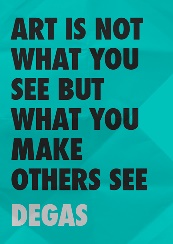 COURSE OBJECTIVES: Students will be able to…- Learn vocabulary and art concepts through the elements of art and principles of design.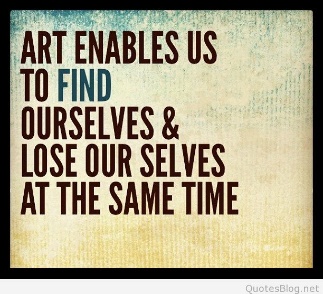 - Demonstrate a basic knowledge of multiple skills.-Use critical thinking skills - Improve and develop fine motor skills.- Demonstrate the use of multiple artistry tools.- Explore art in society.- Create projects that yield individual creativity and personal interpretation in a final portfolio.SUGGESTED SUPPLIES  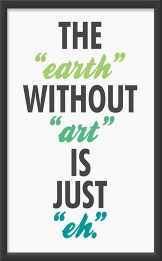 -A spiral bound sketchbook --A #2 pencil to class and vinyl or plastic eraserATTENDANCEPlease be prepared and on time for class.  If you are absent it is your responsibility to find out what you missed.  You will not full credit for work assigned if you have an unexcused absence. Points on long-term projects will be deducted for unexcused absence(s).CLASSROOM RESPONSIBILITIES-Be on time and prepared for class -Have a positive attitude-Respect one another-Use all materials with care-Clean up after yourself-No food or drinks in work areas UNITS OF STUDY:2D and 3D artDrawingPaintingSculpturePrintmakingGRADING: In Class Projects 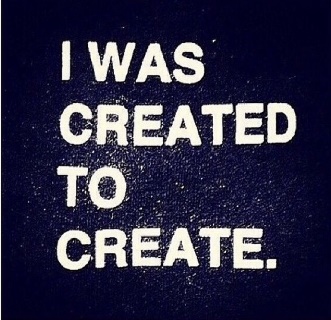 Class Participation and students desire to improve and show growthSelf-Assessments	Care of supplies and workspace